September 2, 2021Via Electronic FilingMs. Tanowa Troupe, SecretaryPublic Utilities Commission of Ohio180 East Broad Street, 13th FloorColumbus, OH  43215-0573RE:	CenturyLink Communications, LLC d/b/a LUMEN Technologies Group	Case No. 21- 21-0802-TP-ATA and Case No. 90-9005-TP-TRFDear Ms. Troupe:Attached for filing, please find the following FINAL tariff revisions for CenturyLink Communications, LLC d/b/a LUMEN Technologies Group Ohio Tariff No. 1. These revisions were approved on August 20, 2021.Section 2 - 3rd Revised Sheet 46Section 2 - 3rd Revised Sheet 46Section 6 - 4th Revised Sheet 29Section 6 - 3rd Revised Sheet 30Section 6 - 1st Revised Sheet 31If you have any questions regarding this filing, please contact me.Sincerely,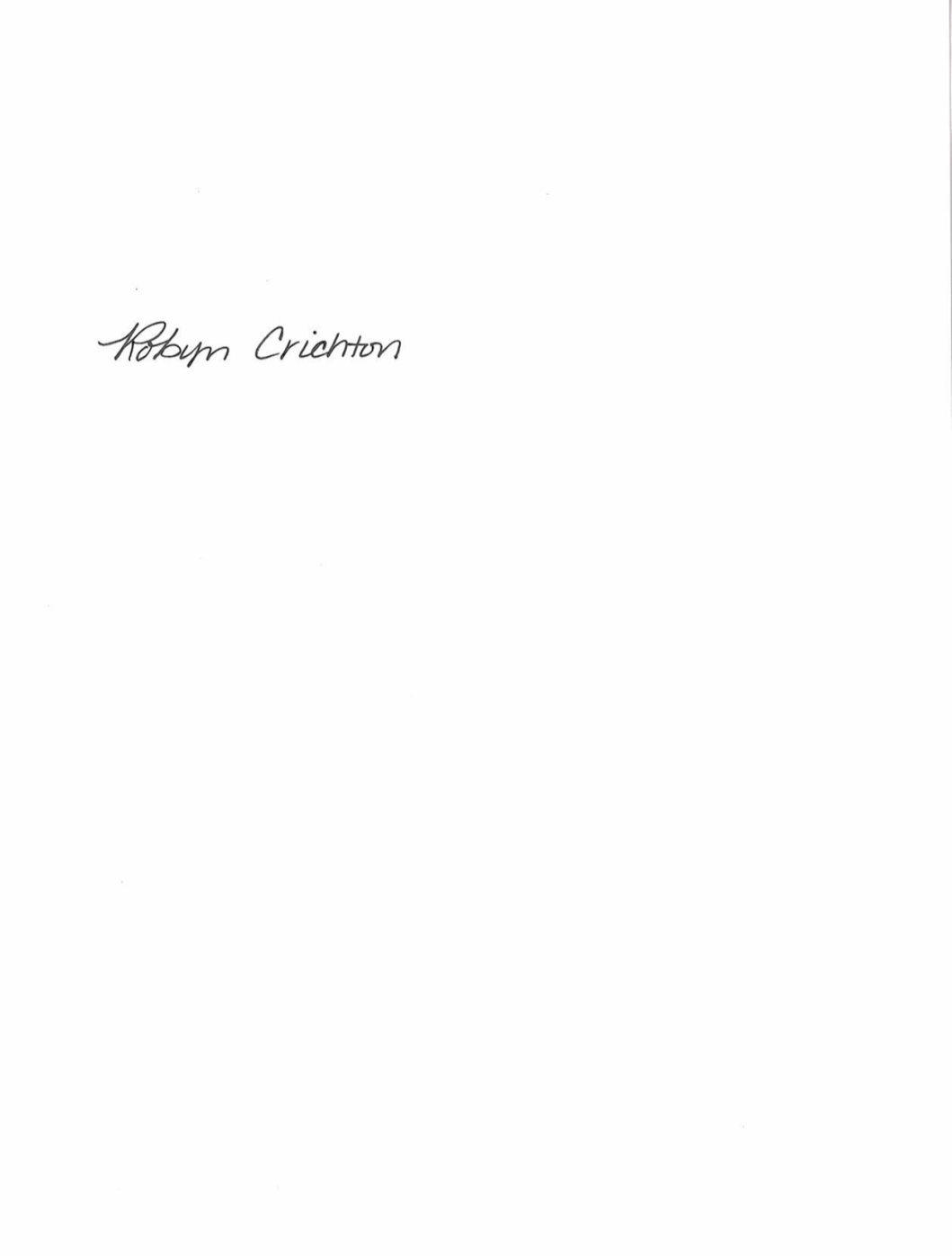 Robyn Crichtoncc: 	Joshua Motzer, CenturyLinkOH2021-08